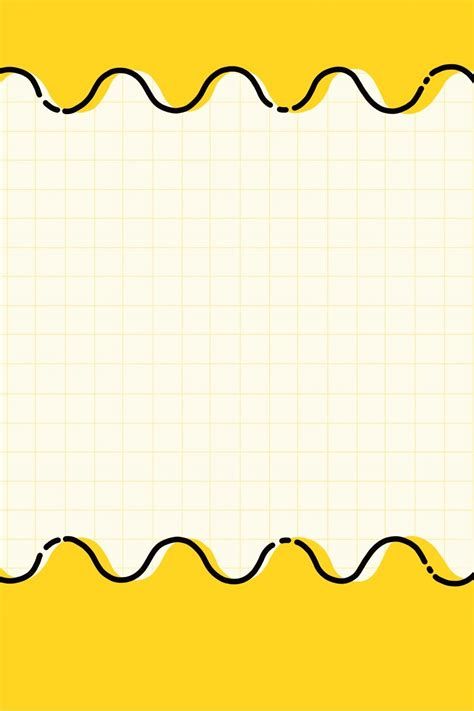 รายงานผลการดำเนินการมาตรการส่งเสริมคุณธรรมและความโปร่งใส         ประจำปีงบประมาณ พ.ศ.2565ขององค์การบริหารส่วนตำบลนางหลง อำเภอชะอวด จังหวัดนครศรีธรรมราชมาตรการ/แนวทางวิธีการดำเนินการผู้รับผิดชอบระยะเวลาดำเนินการผลการดำเนินการข้อเสนอแนะ1. สร้างการรับรู้ให้กับบุคลากรในหน่วยงานเกี่ยวกับแผนการใช้จ่ายงบประมาณประจำปีและเปิดโอกาสให้บุคลากรในหน่วยงานมีส่วนร่วมในการตรวจสอบการใช้จ่าย1. ประชาสัมพันธ์ข้อมูลข่าวสารเกี่ยวกับแผนการใช้จ่ายงบประมาณประจำปีให้บุคลากรรับทราบ2. ประชาสัมพันธ์ช่องทางการร้องเรียนให้บุคลากรรับทราบกองคลังต.ค.64–มี.ค.65จัดทำสื่อประชาสัมพันธ์แผนการใช้จ่ายงบประมาณประจำปีและช่องทางการร้องเรียน เมื่อวันที่ 2. มีการมอบหมายงาน การปฏิบัติงานรวมถึงการประเมินผลการปฏิบัติงานตามระดับคุณภาพของงานโดยไม่เลือกปฏิบัติ1. สร้างความเข้าใจร่วมกันเกี่ยวกับเกณฑ์การประเมินและการทำงาน2. ผู้บริหารสร้างความเข้าใจในการให้ความเป็นธรรมในการประเมินสำนักปลัดกองคลังกองช่างต.ค.64–มี.ค.65จัดทำคำสั่งมอบหมายงานพร้อมทั้งแจ้งผลคะแนนการประเมินผลการปฏิบัติงาน เมื่อวันที่ 28 ต.ค.64 3. แนวทางปฏิบัติเกี่ยวกับการใช้ทรัพย์สินของราชการที่ถูกต้องจัดทำแนวทางปฏิบัติเกี่ยวกับการใช้ทรัพย์สินของราชการที่ถูกต้องกองคลังต.ค.64–มี.ค.65จัดทำแนวปฏิบัติเกี่ยวกับการใช้ทรัพย์สินของทางราชการ4. ให้ความรู้เกี่ยวกับการป้องกันผลประโยชน์ทับซ้อนฝึกอบรมบุคลากรเพื่อให้ความรู้เกี่ยวกับผลประโยชน์ทับซ้อนสำนักปลัดต.ค.64–มี.ค.65จัดอบรมบุคลากรเพื่อให้ความรู้เกี่ยวกับผลประโยชน์     ทับซ้อนเมื่อวันที่ 9 ธันวาคม 2564มาตรการ/แนวทางวิธีการดำเนินการผู้รับผิดชอบระยะเวลาดำเนินการผลการดำเนินการข้อเสนอแนะ5. การปรับปรุงพัฒนาการปฏิบัติงานการให้    ผู้บริการผู้มาติดต่อราชการที่เป็นไปตามขั้นตอนระยะเวลาที่กำหนด1. ทบทวน ปรับปรุงคู่มือการปฏิบัติงาน2. ทบทวน ปรับปรุง คู่มือมาตรฐานการให้บริการประชาชน3. รณรงค์พัฒนาจิตสำนึกการให้บริการกับเจ้าหน้าที่ผ่านสื่อสังคมออนไลน์หรือสื่อสารสนเทศของหน่วยงานสำนักปลัดต.ค.64–มี.ค.651. ดำเนินการทบทวนคู่มือการปฏิบัติงาน2. ทบทวน ปรับปรุงคู่มือมาตรฐานการให้บริการประชาชน 6. ให้ความรู้เรื่องการประเมินคุณธรรมและความโปร่งใสในการดำเนินงานของหน่วยงานของรัฐให้ความรู้เรื่องการประเมินคุณธรรมและความโปร่งใสในการดำเนินงานของหน่วยงานภาครัฐผ่านสื่อสังคมออนไลน์หรือสื่อสารสนเทศของหน่วยงานสำนักปลัดต.ค.64–มี.ค.65จัดประชุมเรื่องการประเมินคุณธรรมและความโปร่งใสในการดำเนินงานของหน่วยงานภาครัฐ7. ประชาสัมพันธ์ช่องทางการร้องเรียนการทุจริตของเจ้าหน้าที่เพิ่มช่องทางการร้องเรียนการทุจริตของเจ้าหน้าที่ทางเว็บไซต์พร้อมทั้งประชาสัมพันธ์ผ่านสื่อออนไลน์สำนักปลัดต.ค.64–มี.ค.651. เพิ่มช่องทางการร้องเรียนการทุจริตของเจ้าหน้าที่ทางเว็บไซต์2. ประชาสัมพันธ์ผ่าน facebook 8. กำชับให้เจ้าหน้าที่เห็นความสำคัญในการประเมิน ITAประชุมเพื่อสร้างความเข้าใจสำนักปลัดต.ค.64–มี.ค.65จัดทำเอกสารแนวทางการเปิดเผยข้อมูลในการประเมิน ITA 